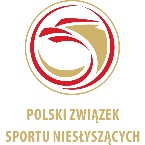 WNIOSEK O WYPOŻYCZENIA NA ROK 2024dla zawodniczki albo zawodnikaLicencję okresową zawodnika wykupuje pierwotny klub zawodniczki albo zawodnikaZłożenie wniosku o licencję jest równoznaczne z akceptacją Regulaminu Ogólnego Polskiego Związku Sportu NiesłyszącychPierwotny klub zobowiązany jest potwierdzić zgodę na wypożyczenie drogą e-mail na adres: info@pzsn.plOpłaty za wypożyczenie wydawane przez PZSN należy dokonywać na konto bankowe:Bank PEKAO SA III o/Lublin 65 1240 2382 1111 0010 8917 1900 – „Wypożyczenie PZSN”Nazwisko i imię zawodnika:ANumer licencji:00000Nazwa pierwotnego Klubu Nazwa pierwotnego Klubu Nazwa wypożyczającego (nowego) Klubu Nazwa zawodów:Data i miejsce zawodów:OPŁATY NA RZECZ PZSNOPŁATY NA RZECZ PZSNOpłata za wypożyczenie zawodnika100 złWydanie licencji okresowej dla zawodnika bez obywatelstwa polskiego200 złData i podpis pierwotnego Klubu Data i podpis wypożyczającego (nowego) Klubu